平顶山市2020年公开招聘市教育体育局直属学校教师简章按照《事业单位人事管理条例》（国务院令第652号）、《中共河南省委组织部河南省人力资源和社会保障厅关于印发<河南省事业单位公开招聘工作规程>的通知》（豫人社〔2015〕55号）等文件精神，根据市直学校编制空缺及岗位需求情况，决定面向社会公开招聘教师143名（具体岗位设置见《平顶山市2020年公开招聘市教育体育局直属学校初中、中职、幼儿园教师岗位设置一览表》（附件1）、《平顶山市2020年公开招聘市教育体育局直属学校普通高中教师岗位设置一览表》（附件4）。一、报考资格条件（一）基本条件1.具有中华人民共和国国籍，拥护中华人民共和国宪法，拥护中国共产党的领导，遵纪守法；2.热爱教育事业，具有现代教育理念，品德高尚，能胜任教育教学工作；3.身体健康，具备适应岗位要求的身体条件，符合《河南省教师资格申请人员体格检查标准(2017年修订)》所规定的要求；4.年龄30岁以下（1990年1月1日以后出生），硕士研究生及以上学历可放宽到35岁（1985年1月1日以后出生）；5.具有相应层次的教师资格证，且与招聘岗位专业一致。在本次招聘中，对2020届高校毕业生，以及2018、2019届尚未落实工作单位的高校毕业生，符合教师资格考试报名条件和教师资格认定有关思想政治素质、普通话水平、身体条件等要求的，可以不受“持有相应岗位教师资格证”的限制参加报名。若被录取聘用，须在1年试用期内取得相应教师资格证，在试用期结束时未取得相应教师资格证的，解除聘用合同。（二）学历与专业条件1.报考学前教育教师岗位，须为全日制普通高等院校专科及以上学历;报考初中和中职学校教师岗位，须具有全日制普通高等院校本科及以上学历。以上岗位所学专业与招聘岗位要求的专业类别一致，岗位设置详见附件1，岗位需求专业类别详见附件2。2.报考普通高中教师岗位，须为全日制普通高等院校本科及以上学历，本科学历须为国家原“985”“211”院校（含河南大学）及省部共建师范类院校（附件3），不含取得上述院校独立学院学历的毕业生；所学专业与招聘岗位要求的专业岗位设置条件一致，详见附件4；以研究生学历报考的人员，需具有研究生学历证书和学位证书，且本科阶段须为全日制普通院校毕业。留学归国人员应具备教育部留学服务中心出具的国（境）外学历学位认证书。（三）有下列情形之一者不得报考1.刑事处罚期限未满或者涉嫌违法犯罪正在接受调查的人员；2.尚未解除党纪、政纪处分或正在接受纪律审查的人员；3.曾在公务员招录、事业单位公开招聘考试中被认定有舞弊等严重违反招聘纪律行为人员5年内不得参加本省内各级事业单位公开招聘；4.在职公务员和参照公务员法管理的机关（单位）工作人员、在编事业单位人员；5.国家和省另有规定不得应聘到事业单位的人员。二、招聘工作程序（一）发布信息平顶山市人力资源和社会保障局网站（http://rsj.pds.gov.cn/）、平顶山市教育体育局网站（http://www.pdsedu.gov.cn/）为本次公开招聘专用网站。（二）报名1.网上报名。2020年7月10日9:00至2020年7月12日17:00，报考人员登录平顶山市教育体育局网站，进入报名系统进行网上报名，按要求提交诚信报考承诺书、个人报名信息并上传本人电子照片。上传照片要符合系统规定：①白底近期正面免冠证件照；②JPG格式，确保清晰、完整、无变形；③利用图片软件制作时，照片大小宽度为145像素，高度为210像素；④不按照系统规定上传电子照片将无法通过审核。2.资格初审。2020年7月10日9:00至2020年7月13日17:00，对报考人员填报的信息进行资格初审，通过资格初审的人员，不能再报考其他岗位。审核不合格的可按要求在规定时间内再次填报。3.网上缴费。通过资格初审的报考人员须在2020年7月14日17:00前缴纳考务费30元（使用微信进行支付），未按期缴费的视为自动放弃。4.打印准考证。报考人员网上缴费成功后，请关注平顶山市教育体育局网站（2020年公开招聘教师专题）报名系统打印准考证（A4纸格式）。（三）有关要求1.建档立卡贫困家庭人员和城市低保人员可免缴笔试考务费，但须在报名同时将扶贫开发部门发放的贫困户证明原件和贫困户明白卡或民政部门出具的享受最低生活保障待遇证明材料扫描件发至报名系统指定邮箱（邮箱：pdszhaojiao2020@163.com ），并标明“免缴费+姓名”。2.各岗位报名人数（以网上缴费成功人数为准）与各岗位招聘人数的比例不低于3:1，达不到比例要求的，相应核减该岗位招聘人数。核减后仍达不到比例要求的，该岗位不再招聘，根据岗位需求对招聘计划予以调整。被取消的招聘岗位报考人员可重新报考符合报考条件的其他岗位，不符合条件、不愿意改报或未按要求重新选报的，退还所缴报名费。（四）考试按照常态化疫情防控要求，应试者参加考试前应接受健康码查验及体温测量，健康码为绿码及体温测量合格的方可参加考试。应试者进入考点要服从现场管理，按要求佩戴口罩，注意保持距离，做好防范工作。1.笔试笔试内容：教育公共基础（教育学、心理学、教育法律法规、教学教法、新课改理论知识、师德与个人修养等从事教师职业应具备的基本知识）。笔试方式采取统一命题、统一组织、闭卷考试的方式进行。笔试满分为100分，时间120分钟。具体笔试时间、地点，以准考证标注的时间、地点为准，进入考场时携带本人有效身份证和准考证。根据《河南省人民政府、河南省军区关于进一步加大大学生征集力度的意见》(豫政〔2016〕53号)精神，符合报考资格条件的退役大学生士兵(指按照国家招生计划统一录取的全日制普通高等院校毕业生从我省入伍，服现役期满退役的士兵;按照国家招生计划统一录取的全日制普通高等院校学生在校期间从我省入伍，服现役期满退役后复学取得学历的退役士兵)报考的，笔试成绩加5分。拟享受加分政策的报考人员，须于2020年7月20日工作时间内向平顶山市人力资源和社会保障局事业单位人事管理科提交学历学位证书、退伍证等相关证明材料。逾期不再受理，视为自动放弃加分资格。2.面试招聘岗位根据笔试成绩分学科由高分到低分的顺序，按照招聘人数1:3的比例确定面试人选。同一招聘岗位因报考人员自动放弃或被取消面试资格而造成达不到面试比例要求的，在报考该岗位人员中按笔试成绩由高分到低分依次递补。如有缺考人员造成该岗位形不成竞争的，该岗位面试人员的面试成绩须大于等于本场考生面试平均成绩。进入面试范围的报考人员参加现场资格复审，本人需携带亲笔签名的诚信报考承诺书、报名信息表、有效身份证（有效期内临时身份证）、毕业证、有效期内教育部学历证书电子注册备案表(中文版)、就业报到证、教师资格证（无教师资格证报考的参考本简章报考条件第5条）、普通话等级证。已经辞职的在职公务员和参照公务员法管理的机关（单位）工作人员、在编事业单位人员，提交的辞职证明标注的单位同意辞职时间应在网上报名时间之前，有主管部门的主管部门审批时间应在网上报名时间之前。通过现场资格复审后领取《面试通知单》。报考人员未按规定时间、地点及携带有关证件参加资格复审或审查不合格者，或提交的信息和有关材料不真实的，一经发现并查实，取消其面试资格。面试分为试讲与答辩两个环节，满分为100分。试讲为无学生模拟上课，时间7分钟，满分70分；答辩主要考察教育教学相关专业知识，时间3分钟，满分30分。3.成绩计算考试总成绩﹦笔试成绩（含加分）×50%+面试成绩×50%考试总成绩精确到小数点后两位，总成绩并列的以面试成绩高的优先，面试成绩并列的以试讲成绩高优先。（五）体检和考察根据考试总成绩，分岗位由高分到低分的顺序等额确定参加体检人员，因考生放弃造成的岗位空缺，从该岗位合格人员中由高分到低分的顺序依次递补。体检按照《河南省教师资格申请人员体格检查标准（2017年修订）》规定执行。体检人员名单和体检时间在专用网站发布，参加体检人员登录招聘系统打印体检通知单。体检合格确定为考察对象者，需在5个工作日内提交本人档案、有效身份证（有效期内临时身份证）、毕业证、学位证、就业报到证、有效期内教育部学历证书电子注册备案表(中文版)、教师资格证（无教师资格证报考的参考本简章报考条件第5条）、普通话等级证等相关证件原件，不能在规定时间按要求提交材料者，视为自动放弃。考察阶段因自动放弃出现招聘岗位缺额的可以递补。三、聘用及待遇1.考察合格人员确定为拟聘用人员，名单在指定网站公示7个工作日。公示无异议的，由用人单位按有关规定办理相关手续。用人单位与拟聘用人员签订《河南省事业单位聘用合同》，新聘用人员实行试用期制度，试用期一年，试用期满考核不合格者，取消其聘用资格。新聘用人员在单位的最低工作年限为5年（含试用期），5年内不允许调动工作或参加其他招录（招聘）考试。2.新聘用人员由平顶山市教育体育局根据学校岗位需求进行调配。四、纪律与监督1.本次公开招聘不指定考试辅导用书，不举办也不委托任何机构举办考试辅导培训班。2.本次招聘工作，对报考人员的资格审查贯穿于公开招聘的全过程，以及试用期间和定级定岗后。报考人员提交的信息和提供的有关材料必须真实有效，提供虚假材料的，一经发现并查实，取消其应聘资格，记入不诚信档案。查明报考人员有违纪违规和违法行为的，按照《事业单位公开招聘违纪违规行为处理规定》（中华人民共和国人力资源和社会保障部令第35号）等法律法规严肃处理，构成犯罪的，移交司法机关。3.报考人员在应聘期间要及时了解招聘专用网站发布的最新信息，所留联系电话保持24小时通讯畅通，因本人原因错过重要信息而影响考试聘用的，后果自负。4.监督举报电话：0375-2629803   0375-2979991咨询电话：0375-2979951   0375-2629965本公告未尽事宜，按国家和省、市有关规定执行。附件：1.平顶山市2020年公开招聘市教育体育局直属学校初中、中职、幼儿园岗位设置一览表2.平顶山市2020年公开招聘市教育体育局直属学校初中、中职、幼儿园教师岗位设置需求专业类别3.国家原“985”“211”高校（含河南大学）及省部共建师范类院校名单4.平顶山市2020年公开招聘市教育体育局直属学校普通高中教师岗位设置一览表5.平顶山市2020年公开招聘市教育体育局直属学校教师加分申请表 （点击下载）平顶山市2020年公开招聘市教育体育局直属学校教师工作领导小组2020年7月1日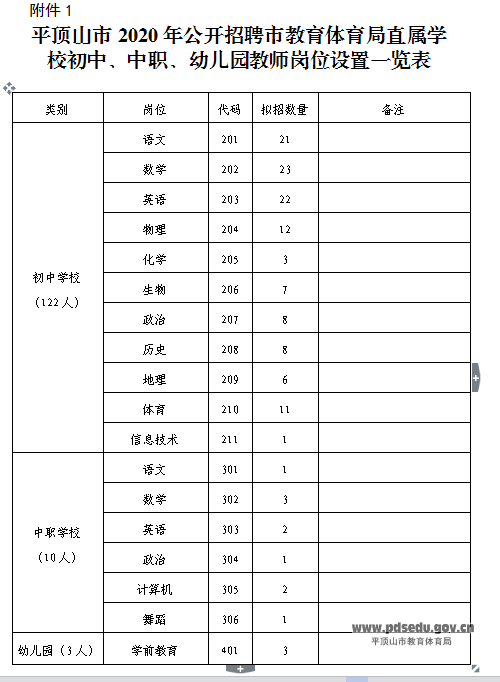 附件2平顶山市2020年公开招聘市教育体育局直属学校初中、中职、幼儿园教师岗位设置专业类别一、语文（201、301）：汉语言文学、汉语言、汉语言国际教育、语言学及应用语言学、汉语言文字学、中国古典文献学、中国古代文学、中国现当代文学、语文教育、学科教学（语文）、应用语言学。二、数学（202、302）：数学与应用数学、信息与计算科学、数理基础科学、基础数学、计算数学、概率论与数理统计、应用数学、运筹学与控制论、数学教育、学科教学（数学）。三、英语（203、303）：英语、商务英语、英语教育、学科教学（英语）、英语语言文学、英语翻译、英语笔译、英语口译、外国语言学及应用语言学（英语）、课程与教学论（英语）。四、物理（204）：物理学、应用物理学、物理教育、学科教学（物理）、理论物理、粒子物理与原子核物理、原子与分子物理、等离子体物理、凝聚态物理、声学、光学、核物理。五、化学（205）：化学、应用化学、化学教育、学科教学（化学）、无机化学、分析化学、有机化学、物理化学（含化学物理）、高分子化学与物理、化学生物学、分子科学与工程。六、生物（206）：生物科学、生物学、生物技术、生物信息学、生物教育、植物学、动物学、生理学、水生生物学、微生物学、神经生物学、遗传学、发育生物学、细胞生物学、生物化学与分子生物学、生物物理学、生态学。七、政治（207、304）：政治学与行政学、国际政治、哲学、中国哲学、外国哲学、科学社会主义、科学社会主义与国际共产主义运动、中国共产党党史、中国共产党历史、思想政治教育、学科教学（思政）、马克思主义理论、马克思主义基本原理、马克思主义发展史、马克思主义中国化研究、马克思主义民主理论与政策、国外马克思主义研究、政治学、国际关系。八、历史（208）：历史学、世界史、历史教育、学科教学（历史）、考古学、文物与博物馆学、史学理论及史学史、历史地理学、历史文献学、中国古代史、中国近现代史、中国史、专门史。九、地理（209）：地理科学、地理信息科学、自然地理与资源环境、地理信息系统、地理教育、学科教学（地理）、自然地理学、人文地理学、人文地理与城乡规划、地图学与地理信息系统。十、体育（210）：体育教育、学科教学（体育）、体育教学、运动训练、竞赛组织、社会体育指导与管理、武术与民族传统体育、运动人体科学、体育人文社会学、运动人体科学、体育教育训练学、民族传统体育学。十一、信息技术（211）、计算机（305）：计算机系统结构、计算机软件与理论、计算机应用技术、计算机技术、计算机科学与技术、软件工程、网络工程、信息安全、数字媒体技术、现代教育技术。十二、舞蹈（306）：舞蹈学、舞蹈表演、舞蹈编导。十三、学前教育（401）：学前教育、学前教育学。注：该列表表述方式为：岗位名称（代码）：所需专业名称。如“语文（201、301）：汉语言文学”，“语文”为岗位名称；“（201、301）”指岗位代码，即初中语文、中职语文；“汉语言文学”指所需专业。附件3国家原“985”“211”高校（含河南大学）及省部共建师范类院校名单一、“985”、“211”高校名单（39所）：1.清华大学2.北京大学3.厦门大学4.中国科学技术大学5.南京大学6.复旦大学7.天津大学8.哈尔滨工业大学9.浙江大学10.南开大学11.西安交通大学12.华中科技大学13.东南大学14.武汉大学15.上海交通大学16.中国海洋大学17.山东大学18.湖南大学19.中国人民大学20.北京理工大学21.吉林大学22.重庆大学23.电子科技大学24.大连理工大学25.四川大学26.中山大学27.华南理工大学28.北京航空航天大学29.兰州大学30.东北大学31.西北工业大学32.北京师范大学33.同济大学34.中南大学35.中国农业大学36.国防科技大学37.西北农林科技大学38.华东师范大学39.中央民族大学。二、其他“211”高校名单（75所）：1.北京交通大学2.北京工业大学3.北京科技大学4.北京化工大学5.北京邮电大学6.北京林业大学7.中国传媒大学8.中央音乐学院9.对外经济贸易大学10.北京中医药大学11.北京外国语大学12.中国石油大学13.中国政法大学14.中央财经大学15.华北电力大学16.北京体育大学17.中国地质大学18.上海外国语大学19.东华大学20.上海财经大学21.华东理工大学22.上海大学23.天津医科大学24.西南大学25.河北工业大学26.太原理工大学27.内蒙古大学28.辽宁大学29.大连海事大学30.东北师范大学31.延边大学32.哈尔滨工程大学33.东北农业大学34.东北林业大学35.苏州大学36.南京师范大学37.中国矿业大学38.中国医科大学39.河海大学40.南京航空航天大学41.江南大学42.南京农业大学43.南京理工大学44.安徽大学45.合肥工业大学46.福州大学47.南昌大学48.郑州大学49.武汉理工大学50.华中师范大学51.华中农业大学52.中南财经政法大学53.湖南师范大学54.华南师范大学55.暨南大学56.广西大学57.西南交通大学58.四川农业大学59.西南财经大学60.云南大学61.贵州大学62.西北大学63.西北交通大学64.西安电子科技大学65.长安大学66.陕西师范大学67.新疆大学68.石河子大学69.第二军医大学70.第四军医大学71.青海大学72.宁夏大学73.海南大学74.西藏大学75.河南大学。三、省部共建师范类院校名单（17所）：1.西北师范大学2.天津职业技术师范大学3.江西师范大学4.福建师范大学5.安徽师范大学6.云南师范大学7.山东师范大学8.首都师范大学9.江苏师范大学10.河北师范大学11.华南师范大学12.贵州师范大学13.河南师范大学14.广西师范大学15.南京师范大学16.伊犁师范学院17.海南师范大学。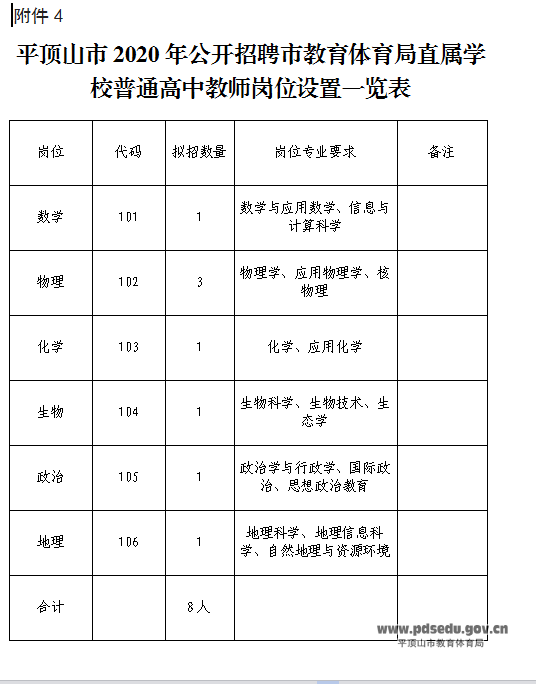 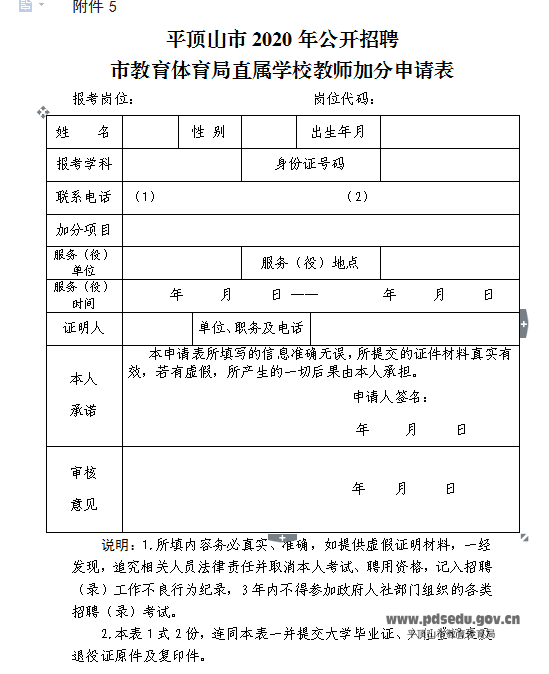 